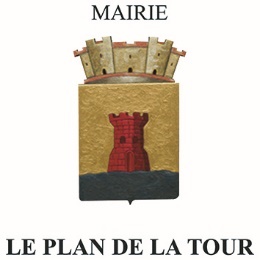 FORMULAIRE DE CANDIDATURECandidatS’il s’agit d’une personne physique :Nom : …………………………………………………………………………………………………………………………………………………..Prénom : ………………………………………………………………………………………………………………………………………………Lieu et date de naissance : …………………………………………………………………………………………………………………..(Joindre obligatoirement une copie d’une pièce d’identité)Situation patrimoniale : ……………………………………………………………………………………………………………………….Adresse : …………………………………………………………………………………………………………………………………………………………………………………………………………………………………………………………………………………………………………….Téléphone : ………………………………………………………..	Portable : …………………………………………………………..Courriel : ……………………………………………………………………………………@.......................................................S’il s’agit d’une société ou d’une personne morale :Dénomination sociale : ………………………………………………………………………………………………………………………..Capital social : ……………………………………………………………………………………………………………………………………..Siège social : ………………………………………………………………………………………………………………………………………..Adresse : …………………………………………………………………………………………………………………………………………………………………………………………………………………………………………………………………………………………………………….Téléphone : ………………………………………………………………………………………………………………………………………….Mail : ……………………………………………………………………………………………………………………………………………………Nom du dirigeant, du représentant légal ou de la personne habilitée à prendre l’engagement d’acquérir : …………………………………………………………………………………………………………………………………………..Surface financière : chiffre d’affaire global pour chacune des 3 dernières années :…………………………………………………………………………………………………………………………………………………………………………………………….(Joindre le dernier bilan)Déclaration sur l’honneur attestant que le candidat a satisfait à ses obligations fiscales et sociales pour les 3 dernières années ou les 3 derniers exercices clos (document à fournir).L’extrait de l’inscription au Registre du Commerce et des Sociétés, au répertoire des Métiers ou équivalent (document à fournir).Pour les candidats étrangers : Fournir les documents suivants :Documents équivalents à ceux décrits ci-dessus.Un avis juridique rédigé en français attestant que le signataire de l’offre ferme dispose des pouvoirs lui permettant d’engager valablement la société étrangère. Un avis juridique non satisfaisant peut motiver l’irrecevabilité de l’offre ferme.Si le candidat entend financer tout ou partie de son acquisition par un prêt, il devra alors préciser :Les coordonnées de l’établissement prêteur :…………………………………………………………………………………………………………………………………….…………………………………………………………………………………………………………………………………….…………………………………………………………………………………………………………………………………….Le montant du ou des prêt(s) souscrit(s) :………………………………………………………………………………………….………………………………………………………………………………………….………………………………………………………………………………………….Promesse d’achatJe soussigné(e), Monsieur, Madame, …………………………………………………………………………………………………..(adresse) ……………………………………………………………………………………………………………………………………………..…………………………………………………………………………………………………………………………………………………………….m’engage à acquérir de la commune du Plan de la Tour, une maison d’habitation sise 202 chemin des Pierrons, 83120 LE PLAN DE LA TOUR, sur les parcelles cadastrées section A n°132, 133 et 1520 d’une superficie totale de 67 m2, au prix de (indiquer le montant de l’offre en lettres) :…………………………………………………………………………………………………………………………………………………………….…………………………………………………………………………………………………………………………………………………………….Je m’engage également à signer, à la première réquisition du Maire, l’acte authentique d’acquisition du bien précité, aux conditions du cahier des charges approuvé par délibération n°…………………………………….du Conseil municipal du 15/02/2020, dont une copie paraphée par mes soins est jointe à la présente candidature.Fait à …………………………………………………., le …………………………………………..Signature